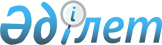 О внесении изменения в приказ исполняющего обязанности Министра здравоохранения Республики Казахстан от 6 января 2022 года № ҚР ДСМ-1 "Об утверждении Стандарта организации оказания травматологической и ортопедической помощи в Республике Казахстан"Приказ Министра здравоохранения Республики Казахстан от 5 января 2023 года № 1. Зарегистрирован в Министерстве юстиции Республики Казахстан 9 января 2023 года № 31646
      ПРИКАЗЫВАЮ:
      1. Внести в приказ исполняющего обязанности Министра здравоохранения Республики Казахстан от 6 января 2022 года № ҚР ДСМ-1 "Об утверждении Стандарта организации оказания травматологической и ортопедической помощи в Республике Казахстан" (зарегистрирован в Реестре государственной регистрации нормативных правовых актов под № 26488) следующее изменение:
      стандарт организации оказания травматологической и ортопедической помощи в Республике Казахстан, утвержденный приложением к указанному приказу изложить в новой редакции согласно приложению к настоящему приказу.
      2. Департаменту организации медицинской помощи Министерства здравоохранения Республики Казахстан в установленном законодательством Республики Казахстан порядке обеспечить:
      1) государственную регистрацию настоящего приказа в Министерстве юстиции Республики Казахстан;
      2) размещение настоящего приказа на интернет-ресурсе Министерства здравоохранения Республики Казахстан после его официального опубликования;
      3) в течении десяти рабочих дней после государственной регистрации настоящего приказа в Министерстве юстиции Республики Казахстан представление в Юридический департамент Министерства здравоохранения Республики Казахстан сведений об исполнении мероприятий, предусмотренных подпунктами 1) и 2) настоящего пункта.
      3. Контроль за исполнением настоящего приказа возложить на курирующего вице-министра здравоохранения Республики Казахстан.
      4. Настоящий приказ вводится в действие по истечении десяти календарных дней после дня его первого официального опубликования. Стандарт организации оказания травматологической и ортопедической помощи в Республике Казахстан Глава 1. Общие положения
      1. Настоящий Стандарт организации оказания травматологической и ортопедической помощи в Республике Казахстан (далее – Стандарт) разработан в соответствии с подпунктом 32) статьи 7 Кодекса Республики Казахстан "О здоровье народа и системе здравоохранения" (далее – Кодекс) и устанавливает требования и правила к процессам организации оказания травматологической и ортопедической помощи пациентам с травмами, заболеваниями опорно-двигательного аппарата и заболеваниями костно-мышечной системы (далее – КМС) в амбулаторных, стационарных и стационарозамещающих условиях.
      2. Штатное укомплектование медицинских организаций, оказывающих травматологическую и ортопедическую помощь, осуществляется в соответствии с минимальными нормативами обеспеченности регионов медицинскими работниками, утвержденными приказом Министра здравоохранения Республики Казахстан от 25 ноября 2020 года № ҚР ДСМ-205/2020 "Об утверждении минимальных нормативов обеспеченности регионов медицинскими работниками" (зарегистрирован в Реестре государственной регистрации нормативных правовых актов под № 21679).
      3. Оснащение медицинскими изделиями организаций, оказывающих травматологическую и ортопедическую помощь населению Республики Казахстан, осуществляется в соответствии с минимальными стандартами оснащения организаций здравоохранения медицинскими изделиями, утвержденными приказом Министра здравоохранения Республики Казахстан от 29 октября 2020 года № ҚР ДСМ-167/2020 "Об утверждении минимальных стандартов оснащения организаций здравоохранения медицинскими изделиями" (зарегистрирован в Реестре государственной регистрации нормативных правовых актов под № 21560). Дополнительное оснащение медицинскими изделиями организаций здравоохранения, оказывающих травматологическую и ортопедическую помощь, в соответствии с уровнем регионализации медицинской помощи осуществляется по перечню согласно приложению 1 к настоящему Стандарту (далее – приложение 1). 
      4. Термины и определения, используемые в настоящем Стандарте:
      1) профильный специалист – медицинский работник с высшим медицинским образованием, имеющий сертификат в области здравоохранения;
      2) портал Бюро госпитализации (далее – Портал) – единая система электронной регистрации, учета, обработки и хранения направлений пациентов на плановую госпитализацию в стационар в рамках гарантированного объема бесплатной медицинской помощи (далее – ГОБМП);
      3) высокотехнологичная медицинская помощь (далее – ВТМП) – часть специализированной медицинской помощи, оказываемой профильными специалистами при заболеваниях, требующих применения инновационных и (или) уникальных методов диагностики и лечения с научно доказанной эффективностью и безопасностью и технологий, разработанных на основе достижений медицинской науки и смежных отраслей науки и техники;
      4) комиссия ВТМП – комиссия, созданная руководителем местного органа государственного управления здравоохранением области, городов республиканского значения и столицы из профильных специалистов для решения вопроса направления пациента в организацию здравоохранения, предоставляющую ВТМП;
      5) неотложная медицинская помощь – медицинская помощь, оказываемая при внезапных острых заболеваниях и состояниях, обострении хронических заболеваний, не представляющих явную угрозу жизни пациента;
      6) регионализация – распределение медицинских организаций по уровням возможности оказания травматологической помощи с учетом распределения кадровых и материально-технических ресурсов, степени риска оказания травматологического вмешательства, а также объемов потребления медицинской помощи населением;
      7) пациент – физическое лицо, являющееся (являвшееся) потребителем медицинских услуг независимо от наличия или отсутствия у него заболевания или состояния, требующего оказания медицинской помощи;
      8) экстренная медицинская помощь – медицинская помощь, оказываемая при внезапных острых заболеваниях и состояниях, обострении хронических заболеваний, требующих безотлагательного медицинского вмешательства для предотвращения существенного вреда здоровью и (или) устранения угрозы жизни.
      9) клинический протокол (далее – КП) – научно доказанные рекомендации по профилактике, диагностике, лечению, медицинской реабилитации и паллиативной медицинской помощи при определенном заболевании или состоянии пациента; Глава 2. Основные задачи и направления деятельности медицинских организаций, оказывающих травматологическую и ортопедическую помощь
      5. Основными задачами медицинских организаций, оказывающих травматологическую и ортопедическую помощь населению, являются:
      1) участие в мероприятиях по профилактике травматизма совместно с медицинскими организациями, оказывающими первичную медико-санитарную помощь (далее – ПМСП), местными представительными и исполнительными органами областей, городов республиканского значения и столицы, предприятиями (работодателями) и иными не правительственными и некоммерческими организациями;
      2) ранняя диагностика травм и заболеваний КМС с применением современных методов диагностики;
      3) лечение больных с травмами и заболеваниями КМС в соответствии с КП;
      4) организация и проведение восстановительного лечения и медицинской реабилитации;
      5) разработка и внедрение ВТМП пациентам с травмами и заболеваниями КМС.
      6. Основными направлениями деятельности профильных медицинских организаций является оказание экстренной, неотложной и плановой травматологической и ортопедической помощи населению Республики Казахстан. Глава 3. Порядок организации оказания травматологической и ортопедической помощи населению Республики Казахстан
      7. Травматологическая и ортопедическая помощь в Республике Казахстан оказывается в рамках ГОБМП в соответствии с перечнем, утвержденным постановлением Правительства Республики Казахстан от 16 октября 2020 года № 672 "Об утверждении перечня гарантированного объема бесплатной медицинской помощи и признании утратившими силу некоторых решений Правительства Республики Казахстан" и в системе обязательного социального медицинского страхования в соответствии с перечнем, утвержденным постановлением Правительства Республики Казахстан от 20 июня 2019 года № 421 "Об утверждении перечня медицинской помощи в системе обязательного социального медицинского страхования".
      8. Оказание медицинской помощи в экстренной и неотложной формах пациентам с травмами и заболеваниями КМС осуществляется организациями, оказывающими специализированную медицинскую помощь в амбулаторных, стационарных и стационарозамещающих условиях. 
      9. Оказание специализированной медицинской помощи и ВТМП в плановой форме пациентам с последствиями травм и заболеваниями КМС осуществляется в медицинской организации, имеющей в своем составе хирургическое и (или), ортопедическое, и (или) травматологическое отделение или койки травматологического профиля через Портал по уровням регионализации:
      первый уровень – районные больницы;
      второй уровень – многопрофильные межрайонные больницы, городские больницы, имеющие в составе травматологические отделения;
      третий уровень – многопрофильные областные больницы, многопрофильные городские больницы, научная организация в области здравоохранения.
      10. Оказание травматологической и ортопедической медицинской помощи включает в себя:
      1) в амбулаторных условиях:
      консультативно-диагностическую помощь с целью определения состояния пациента и установления диагноза;
      лабораторное и инструментальное обследование пациента с целью верификации диагноза;
      лечебную помощь; 
      отбор и направление на госпитализацию для предоставления медицинской помощи в стационарных условиях; 
      2) в стационарозамещающих условиях: специализированную медицинскую помощь в соответствии с диагнозом и КП;
      3) в стационарных условиях:
      специализированную, в том числе ВТМП в соответствии с диагнозом и КП;
      проведение назначенного лечения;
      ежедневный осмотр врачом, коррекция лечения;
      осмотр, консультация заведующим отделением;
      проведение консультаций специалистов по медицинским показаниям;
      оформление медицинской документации в соответствии с формами учетной документации в области здравоохранения, утвержденными приказом исполняющего обязанности Министра здравоохранения Республики Казахстан от 30 октября 2020 года № ҚР ДСМ-175/2020 "Об утверждении форм учетной документации в области здравоохранения" (зарегистрирован в Реестре государственной регистрации нормативных правовых актов под № 21579) (далее – Приказ № ҚР ДСМ-175/2020);
      выписка пациента с оформлением медицинской документации и выдачей больному выписки из медицинской карты стационарного пациента, листа (справки) о временной нетрудоспособности;
      4) вне медицинской организации: медицинскую помощь в экстренной форме по месту вызова бригады скорой медицинской помощи (далее – СМП), на санитарном автотранспорте и медицинской авиации при транспортировке, а также в медицинских поездах, передвижных (полевых) медицинских комплексах, полевых госпиталях, трассовых медико-спасательных пунктах и при оказании дистанционных медицинских услуг.
      11. При плановой госпитализации пациент предоставляет документ удостоверяющий личность, результаты клинико-диагностических исследований, направление на госпитализацию с данными о пациенте, с установленной датой плановой госпитализации.
      В приемном покое оформляется медицинская карта стационарного пациента по форме № 001/у, утвержденной Приказом № ҚР ДСМ-175/2020 (далее – медицинская карта). Глава 4. Оказание медицинской помощи населению при травмах костно-мышечной системы
      12. СМП, в том числе с привлечением медицинской авиации, пациентам с травмами КМС предоставляется в соответствии с приказом Министра здравоохранения Республики Казахстан от 30 ноября 2020 года № ҚР ДСМ-225/2020 "Об утверждении правил оказания скорой медицинской помощи, в том числе с привлечением медицинской авиации" (зарегистрирован в Реестре государственной регистрации нормативных правовых актов под № 21713).
      13. В экстренных случаях пациент с травмой КМС доставляется в стационарные условия санитарным автотранспортом медицинской организации, станции (отделения) СМП, медицинской авиацией в сопровождении медицинского работника и (или) родственника, а также обращается самостоятельно.
      14. Оказание экстренной медицинской помощи в приемном отделении медицинской организации проводится в соответствии с приказом Министра здравоохранения Республики Казахстан от 2 апреля 2021 года № ҚР ДСМ -27 "Об утверждении Стандарта организации оказания экстренной медицинской помощи в приемных отделениях медицинских организаций, оказывающих медицинскую помощь в стационарных условиях в Республике Казахстан" (зарегистрирован в Реестре государственной регистрации нормативных правовых актов под № 22493).
      15. Медицинская помощь в неотложной форме пациентам с травмами КМС оказывается в травмотологических пунктах, отделениях (кабинетах) травматологии и ортопедии медицинских организаций всех уровней. При наличии показаний для госпитализации пациент направляется в стационар для дальнейшего лечения.
      16. При отсутствии медицинских показаний к госпитализации пациенту с травмами КМС даются консультации по дальнейшему наблюдению и лечению в амбулаторных условиях по месту прикрепления. 
      17. При наличии медицинских показаний для оказания специализированной медицинской помощи в стационарных условиях пациенты с травмами КМС госпитализируются в отделение травматологии и ортопедии и (или) в хирургическое отделение, имеющее в своем составе травматологические койки, отделение множественной и сочетанной травмы, ожоговое отделение.
      18. При наличии медицинских показаний для оказания ВТМП пациенты с травмами КМС направляются для получения данного вида медицинской помощи в медицинские организации, оказывающие ВТМП.
      19. Диагностические и лечебные мероприятия пациентам с травмами и забоеваниями опорно-двигательного аппарата с учетом регионализации медицинской помощи проводятся по перечню в соответствии с приложением 2 к настоящему Стандарту (далее – приложение 2). Глава 5. Порядок организации оказания специализированной, в том числе высокотехнологичной медицинской помощи населению в плановой форме при последствиях травм и заболеваниях костно-мышечной системы, включая детское население
      20. Медицинская помощь в плановой форме пациентам с заболеваниями КМС осуществляется в отделениях (кабинетах) травматологии и ортопедии, хирургических отделениях (кабинетах) организаций, оказывающих помощь в амбулаторных или стационарных условиях.
      21. При обращении пациента с заболеванием КМС в организации здравоохранения, оказывающие консультативно-диагностическую помощь, врач травматолог осуществляет осмотр пациента, назначает необходимые для диагностики заболевания и определения тактики лечения клинико-диагностические, инструментальные и рентгенологические исследования, консультации профильных специалистов.
      22. При наличии медицинских показаний пациент направляется на госпитализацию в стационарных условиях для оказания медицинской помощи в плановой и (или) экстренной форме. 
      23. После проведенного лечения в стационарных условиях пациента с заболеваниями КМС направляют к врачу травматологу (ортопеду) районной и (или) городской поликлиники по месту прикрепления для дальнейшего наблюдения и (или) постановки на диспансерный учет.
      24. Медицинская помощь в стационарных условиях при травмах и заболеваниях КМС с учетом уровня регионализации медицинской помощи осуществляется в соответствии с приложением 2.
      25. Специализированная медицинская помощь пациентам с травмами и заболеваниями КМС в стационарных условиях оказывается в соответствии с приказом Министра здравоохранения Республики Казахстан от 8 декабря 2020 года № ҚР ДСМ-238/2020 "Об утверждении правил оказания специализированной, в том числе высокотехнологичной медицинской помощи" (зарегистрирован в Реестре государственной регистрации нормативных правовых актов под № 21746) (далее – Приказ № ҚР ДСМ-238/2020).
      26. Пациенты с последствиями травм (сросшиеся переломы с металлоконструкциями, несросшиеся переломы, посттравматические контрактуры суставов, ложные суставы, гнойно-воспалительные осложнения) и заболеваниями КМС госпитализируются в медицинские организации в соответствии с установленной датой плановой госпитализации, указанной в талоне плановой госпитализации.
      27. Приемное отделение медицинской организации осуществляет круглосуточный прием и регистрацию пациентов на получение экстренной травматологической или ортопедической помощи.
      28. Прием и регистрация пациентов в приемном отделении медицинской организации на получение плановой госпитализации осуществляется в рабочее время согласно утвержденному графику работы организации, в течение 60 минут с момента обращения.
      29. Для окончательной постановки диагноза проводится динамическое наблюдение и полный объем необходимых лечебно-диагностических мероприятий в течение 24 часов с момента обращения. 
      30. При обнаружении признаков алкогольного, наркотического или токсического опьянения пациента во время обращения за медицинской помощью в организацию здравоохранения, медицинским работником делается об этом запись в медицинской карте с последующим забором биологических сред на определение содержания психоактивного вещества с занесением результатов в медицинскую карту в соответствии с приказом Министра здравоохранения Республики Казахстан от 24 марта 2022 года № ҚР- ДСМ-27 "Об утверждении Стандарта оказания медицинской помощи в стационарных условиях в Республике Казахстан" (зарегистрирован в Реестре государственной регистрации нормативных правовых актов под № 27218) (далее – Приказ № ҚР- ДСМ-27).
      31. При госпитализации пациент получает исчерпывающую информацию о состоянии своего здоровья, включая данные о возможном риске и преимуществах предлагаемых и альтернативных методах лечения, сведения о возможных последствиях отказа от лечения, информацию о диагнозе, прогнозе и плане лечебных мероприятий в доступной для пациента форме, а также разъяснение причин выписки или перевода в другую медицинскую организацию. При госпитализации пациента детского возраста данная информация предоставляется родителям и (или) законным представителям. 
      32. Пациент с травмами и заболеваниями КМС вправе отказаться от медицинской помощи согласно статье 136 Кодекса, за исключением случаев, предусмотренных статьей 137 Кодекса. При обращении пациента детского возраста данное решение принимается родителями и (или) законными представителями.
      33. Врач травматолог-ортопед в день поступления в медицинскую организацию осматривает пациента, прописывает ему необходимое лечение и знакомит его с назначенными лечебно-диагностическими мероприятиями. При госпитализации пациента детского возраста данная информация предоставляется родителям и (или) законным представителям. 
      34. Проведение лечебно-диагностических мероприятий, лекарственное обеспечение, организация лечебного питания и соответствующий уход пациента осуществляется с момента поступления в стационар.
      35. Клинический диагноз устанавливается совместно с заведующим отделением не позднее трех календарных дней со дня госпитализации пациента. Исключение составляют случаи затруднения идентификации диагноза, при этом в медицинской карте указывается причина задержки в установлении диагноза и планируемые дополнительные диагностические исследования и консультации специалистов.
      В день установления клинического диагноза в медицинской карте делается соответствующая запись.
      36. В медицинской организации до выбытия пациента обеспечивается учет и сохранность сданных на хранение ценных вещей, денежных средств, документов, а также одежды и личных вещей пациентов и сопровождающих лиц. 
      37. Во время пребывания в стационаре пациент по медицинским показаниям направляется для проведения исследований в соответствии с КП в медицинские организации по профилю заболевания и (или) переводится для продолжения лечения в организации следующего уровня регионализации.
      38. Пациенты, находящиеся в стационарных условиях, подлежат ежедневному осмотру лечащим врачом (кроме выходных и праздничных дней, когда осмотр осуществляется дежурным врачом) с назначением диагностических и лечебных манипуляций с внесением соответствующей записи в медицинскую карту.
      39. Заведующим отделением осмотр пациента осуществляется в день поступления, в последующем – по медицинским показаниям (пациенты, находящиеся в тяжелом и крайне тяжелом состояниях, осматриваются ежедневно, пациенты, находящиеся в среднем и легком состоянии – не реже одного раза в неделю) и перед выпиской. Результаты осмотра пациентов заведующим отделением с диагнозом и назначениями заносятся в медицинскую карту и подписываются им.
      40. При затруднении идентификации диагноза, неэффективности проводимого лечения заместитель руководителя по медицинской части по заявке заведующего отделением организует консилиум.
      В вечернее, ночное время, в выходные и праздничные дни консилиум организует ответственный дежурный врач по стационару по заявке дежурного врача.
      41. Платные услуги пациентам с травмами и заболеваниями КМС предоставляются в соответствии с пунктом 8 статьи 202 Кодекса.
      42. Медицинская карта в электронном и бумажном носителях после выбытия пациента из стационара сдается в архив медицинской организации и хранится в течение 25 (двадцати пяти) лет. 
      43. Выписка пациента из стационара осуществляется в соответствии с Приказом № ҚР- ДСМ-27.
      44. При выписке из стационара пациенту на руки выдается выписной эпикриз, где указывается заключительный клинический диагноз, срок пребывания, проведенный объем обследования, лечения, эффективность и указания и консультации по дальнейшей тактике ведения и режиму.
      При наличии у пациента, выписанного из стационара, показаний к активному динамическому наблюдению, и выписке детей до одного года жизни информация о них передается в организации ПМСП по месту прикрепления.
      45. Патологоанатомическое вскрытие умерших пациентов с травмами и заболеваниями КМС осуществляется в соответствии со стандартом организации оказания патологоанатомической диагностики в Республике Казахстан, утвержденного приказом Министра здравоохранения Республики Казахстан от 14 декабря 2020 года № ҚР ДСМ-259/2020 "Об утверждении стандарта организации оказания патологоанатомической диагностики в Республике Казахстан" (зарегистрирован в Реестре государственной регистрации нормативных правовых актов под № 21790).
      46. При наличии у пациента состояния, требующего безотлагательного медицинского вмешательства госпитализация осуществляется по экстренным показаниям.
      При плановой госпитализации пациентов с последствиями травм и заболеваниями КМС для получения лечения по ВТМП в медицинские организации третьего уровня, имеющих заключение о соответствии организации здравоохранения к предоставлению ВТМП, пациент госпитализируется по решению комиссии ВТМП согласно Приказу № ҚР ДСМ-238/2020.
      47. В медицинских организациях первого уровня регионализации, оказывающих помощь в стационарных условиях проводится базовая противошоковая терапия и реанимационные мероприятия. Хирургические вмешательства осуществляются в соответствии с приложением 2. В сложных случаях специалистами медицинских организаций вышестоящих уровней осуществляются дистанционные консультации, выезды и (или) переводы (транспортировка) пациента.
      48. Для оказания медицинской помощи пациентам с травмами и заболеваниями КМС в амбулаторных условиях организовываются кабинеты травматолога и ортопеда.
      В кабинете травматолога и ортопеда осуществляется:
      1) консультативно-диагностическая и медицинская помощь пациентам с травмами и заболеваниями КМС;
      2) отбор и направление пациентов с травмами и заболеваниями КМС на лечение в стационарных условиях;
      3) отбор и направление пациентов с травмами и заболеваниями КМС на оказание ВТМП;
      4) проведение лечения детей с врожденным патологиями КМС; 
      5) наблюдение за пациентами с последствиями травм и болезнями КМС: детей с врожденным вывихом бедра, врожденной косолапостью, сколиозом, наследственными системными заболеваниями скелета, аномалиями развития скелета, пациентов с остеопорозом, после эндопротезирования крупных суставов; 
      6) осуществление экспертизы временной нетрудоспособности (в соответствии с приказом Министра здравоохранения Республики Казахстан от 18 ноября 2020 года № ҚР ДСМ-198/2020 "Об утверждении правил проведения экспертизы временной нетрудоспособности, а также выдачи листа или справки о временной нетрудоспособности" (зарегистрирован в Реестре государственной регистрации нормативных правовых актов под № 21660);
      7) направление пациентов со стойкими признаками нарушения функций опорно-двигательного аппарата и КМС на медико-социальную экспертную комиссию;
      9) участие в выполнении государственных и региональных целевых программ, направленных на профилактику, снижение костно-мышечной заболеваемости и травматизма среди взрослого и детского населения;
      10) мониторинг и анализ основных медико-статистических показателей заболеваемости, инвалидности, смертности от травм и заболеваний КМС среди взрослого и детского населения в районе обслуживания;
      11) консультации и указания по профилактике, диагностике, лечению, реабилитации пациентов с травмами и заболеваниями КМС в районе обслуживания;
      12) внедрение в практику новых методов профилактики, диагностики и лечения пациентов с травмами и заболеваниями КМС;
      13) оказание помощи пациентам по медицинским показаниям в стационарозамещающих условиях осуществляется согласно приказу Министра здравоохранения и социального развития Республики Казахстан от 17 августа 2015 года № 669 "Об утверждении Правил оказания стационарозамещающей помощи" (зарегистрирован в Реестре государственной регистрации нормативных правовых актов под № 12106).
      Кабинет травматолога и ортопеда поликлиники обеспечивается медицинскими изделиями, для оказания травматологической и ортопедической помощи в амбулаторных условиях согласно приложению 1.
      49. Неотложная медицинская помощь пациентам с травмами в населенных пунктах с численностью населения менее 150 тысяч человек оказывается в приемных покоях районных, многопрофильных центральных районных и (или) городских больниц.
      В населенных пунктах с численностью населения более 150 тысяч человек для оказания неотложной медицинской помощи пациентам с травмой организуются травматологические пункты (далее – травмпункт) в составе районных, многопрофильных центральных районных, городских, многогопрофильных городских и (или) областных больниц приказом местного органа государственного управления здравоохранением области, городов республиканского значения и столицы. На 100 тысяч детского населения создается отдельный травмпункт при многопрофильной детской городской и (или) областной больнице. Для травмпункта выделяются помещения с отдельным входом.
      Травмпункт работает круглосуточно, помощь оказывается вне зависимости от места жительства обратившегося пациента.
      Показаниями для оказания неотложной медицинской помощи в травмпункте являются следующие состояния:
      неинфицированные раны мягких тканей без повреждения сухожилий, мышц, нервных стволов и крупных сосудов при удовлетворительном общем состоянии пострадавшего;
      ушибы мягких тканей конечностей, грудной клетки, области спины; 
      ушибы мягких тканей, растяжения связочного аппарата суставов, не осложненные гемартрозом;
      травматические вывихи в суставах верхней конечности, пальцев кистей и стоп (у детей, не требующих наркоза);
      единичные переломы ребер без повреждения плевры;
      закрытые переломы костей (без смещения или со смещением отломков, поддающихся репозиции и удержанию, у детей только переломы без смещения, не требующие наркоза);
      переломы, поддающиеся закрытой репозиции и фиксации спицами, с последующим лечением и наблюдением в амбулаторных условиях, за исключением переломов у детского населения;
      инородные тела мягких тканей, поддающиеся удалению в амбулаторных условиях;
      травматические ампутации фаланг одного-двух пальцев, не требующие экзартикуляции на уровне пястно-фаланговых суставов; 
      раны с дефектом мягких тканей, требующие кожную пластику местными тканями, но не подлежащие стационарному лечению;
      раны с повреждением сухожилия разгибателя пальцев на уровне кисти/стопы, не подлежащие стационарному лечению, за исключением повреждения сухожилий у детского населения;
      ограниченные ожоги (менее 5 % поверхности тела), не требующие хирургического вмешательства, у детей с учетом возраста и глубины поражения.
      Пациент (взрослый, детский) с травмой обращается в травмпункт до 3 (трех) суток с момента получения травмы и (или) поступает по скорой медицинской помощи. В травмпункте оценивается общее состояние, травматолого-ортопедический статус пострадавшего, проводятся необходимые лабораторные и инструментальные исследования, оказывается неотложная медицинская помощь.
      После оказания пациенту неотложной медицинской помощи по показаниям пациент направляется в профильный стационар для получения специализированной медицинской помощи.
      50. В медицинских организациях второго уровня регионализации осуществляется:
      1) оказание травматологической и ортопедической помощи населению в стационарных условиях;
      2) проведение лабораторной и инструментальной диагностики и дифференциальной диагностики;
      3) первый и второй этапы реабилитации пациентов с множественными и сочетанными травмами в стационарозамещающих и стационарных условиях;
      4) разработка и проведение мероприятий по повышению качества лечебно-диагностической работы и снижению больничной летальности при множественных и сочетанных травмах;
      5) систематическое освоение и внедрение в практику новых эффективных методов профилактики, диагностики, лечения и реабилитации пациентов;
      6) осуществление экспертизы временной нетрудоспособности;
      51. В медицинских организациях третьего уровня регионализации травматологическая помощь включает оказание населению специализированной помощи, в том числе ВТМП, в стационарозамещающих и стационарных условиях.
      В медицинских организациях третьего уровня проводятся оперативные вмешательства всех категорий сложности.
      Специалисты медицинских организаций второго и третьего уровней регионализации оказывают по показаниям консультативную помощь (в том числе дистанционные консультации), а также в зависимости от тяжести и клинического состояния пациента принимают решение о переводе пациента в медицинскую организацию вышестоящего уровня по линии медицинской авиации.
      52. При соответствии материально-технического оснащения и наличия квалификации (сертификации) специалистов в медицинских организациях первого, второго и третьего уровней регионализации проводятся все оперативные вмешательства, имеющиеся в перечне согласно приложению 2. Перечень дополнительного оснащения медицинскими изделиями организаций здравоохранения, оказывающих травматологическую и ортопедическую помощь в амбулаторных и стационарных условиях, в соответствии с уровнем регионализации медицинской помощи
      Примечание:Условные обозначения: (+) обязательно; (+(-)) по показаниям; (–) не требуетсяРасшифровка аббревиатур и сокращений:1. ВИЧ – вирус иммунодефицита человека;2. ПХО – первичная хирургическая обработка. Перечень диагностических и лечебных мероприятий пациентам с травмами и заболеваниями опорно-двигательного аппарата с учетом регионализации медицинской помощи
      Примечание:Условные обозначения: (+) обязательно; (+(-)) по показаниям; (-) не требуетсяРасшифровка аббревиатур и сокращений:1. МКБ-9 – международная классификация болезней 9-го пересмотра;2. ВИЧ – вирус иммунодефицита человека;3. ПХО – первичная хирургическая обработка.
					© 2012. РГП на ПХВ «Институт законодательства и правовой информации Республики Казахстан» Министерства юстиции Республики Казахстан
				
      Министр здравоохраненияРеспублики Казахстан

А. Ғиният
Приложение к приказу
Министр здравоохранения
Республики Казахстан
от 5 января 2023 года № 1Приложение к приказу
исполняющего обязанности
Министра здравоохранения
Республики Казахстан
от 6 января 2022 года
№ ҚР ДСМ-1Приложение 1
к Стандарту организации
оказания травматологической
и ортопедической помощи
в Республике Казахстан
№
Медицинское оборудование, инвентарь, изделия медицинского назначения
Уровни
Уровни
Уровни
Уровни
Уровни
Уровни
№
Медицинское оборудование, инвентарь, изделия медицинского назначения
1
1
1
2
2
3
№
Медицинское оборудование, инвентарь, изделия медицинского назначения
Врачебная амбулатория, кабинет травматолога и ортопеда
Травматологический пункт
Районная больница с хирургическим отделением
Многопрофильная межрайонная районная больница с травматологическим отделением
Городская больница с травматологическим отделением
Многопрофильные областные больницы, многопрофильные городские больницы, городов республиканского значения, столице, научные организации в области здравоохранения по профилю
1.
Комплект транспортных шин для верхних и нижних конечностей, позвоночника, шеи
+
+
+
+
+
+
2.
Стол перевязочный
+
+
+
+
+
+
3.
Стол гипсовочный
+(-)
+
+
+
+
+
4.
Стол инструментальный передвижной
+(-)
+
+
+
+
+
5.
Подставка для наложения гипсовых повязок
-
-
+
+
+
+
6.
Светильник бестеневой потолочный
-
-
+
+
+
+
7.
Светильник бестеневой передвижной
+(-)
+
+
+
+
+
8.
Угломер
-
+(-)
+
+
+
+
9.
Негатоскоп
+
+
+
+
+
+
10.
Камера хранения стерильных инструментов
+
+
+
+
+
+
11.
Наборы инструментов для первичной хирургической обработки
+
+
+
+
+
+
12.
Наборы инструментов для наложения швов на сухожилия
-
+
+
+
+
+
13.
Набор для наложения и снятия гипсовых повязок
+
+(-)
+
+
+
+
14.
Шина Беллера для скелетного вытяжения
-
-
+
+
+
+
15.
Рама (Балканского)
-
-
+
+
+
+
16.
Электрическая медицинская дрель в комплекте
-
+
+
+
+
+
17.
Набор для наложения скелетного вытяжения (спицы, скобы, леска, груз)
-
-
+
+
+
+
18.
Передвижной палатный рентгеновский аппарат
-
-
+
+
+
+
19.
Функциональные кровати
-
-
+
+
+
+
20.
Аппарат для ультразвуковой диагностики
-
-
+
+
+
+
21.
Аппарат искусственной вентиляции легких
-
-
+
+
+
+
22.
Наркозно – дыхательный аппарат
-
-
+
+
+
+
23.
Стол рентген-негативный универсальный операционный
-
-
-
+
+
+
24.
Моно-биполярный коагулятор
-
+ (-)
+
+
+
+
25.
Операционный травматологический набор инструментов для взрослых
-
-
-
+
+
+
26.
Набор имплантов для накостного, кортикального остеосинтеза
-
-
-
+
+
+
27.
Импланты для внутреннего остеосинтеза бедренной кости и инструменты для их установки
-
-
-
+
+
+
28.
Импланты для внутреннего остеосинтеза большеберцовой кости и инструменты для их установки
-
-
-
+
+
+
29.
Импланты для внутреннего остеосинтеза плечевой кости и инструменты для их установки
-
-
-
+
+
+
30.
Комплект спицевых и стержневых аппаратов внешней фиксации для остеосинтеза бедренной кости
-
-
+
+
+
+
31.
Комплект спицевых и стержневых аппаратов внешней фиксации для остеосинтеза голени
-
-
+
+
+
+
32.
Комплект спицевых и стержневых аппаратов внешней фиксации для остеосинтеза плечевой кости
-
-
+
+
+
+
33.
Комплект спицевых и стержневых аппаратов внешней фиксации для остеосинтеза предплечья
-
-
+
+
+
+
34.
Комплект спицевых и стержневых аппаратов внешней фиксации для остеосинтеза костей таза
-
-
+
+
+
+
35.
Набор эндопротезов разного типа и размеров для эндопротезирования крупных суставов
-
-
-
-
-
+
36.
Набор эндопротезов разного типа и размеров для эндопротезирования мелких суставов
-
-
-
-
-
+
37.
Операционный травматологический набор инструментов для детей
-
-
-
+
+
+
38.
Нейрохирургический набор для трепанации черепа
-
-
+
+
+
+
39.
Набор для операций на позвоночнике
-
-
-
-
-
+
40.
Набор для обработки костей
-
-
-
+
+
+
41.
Набор хирургических инструментов для ортопедических операций у взрослых
-
-
-
+
+
+
42.
Набор хирургических инструментов для ортопедических операций у детей
-
-
-
-
-
+
43.
Рентгеновский аппарат с электронно-оптическим преобразователем (С-дуга)
-
+(-)
-
+
+
+
44.
Артроскопическая стойка с набором для мелких и крупных суставов
-
-
-
-
+
+
45.
Компьютерный томограф
-
-
-
+
+
+
46.
Магнитно-резонансный томограф
-
-
-
-
-
+
47.
Эхоэнцефалограф
-
-
+
+
+
+
48.
Пульс лаваж система для ПХО
-
-
+
+
+
+
49.
Дерматом
-
-
-
+
+
+
50.
Аэротерапевтическая флюдизирующая установка (противоожоговая кровать)
-
-
-
-
-
+
51.
Механотерапевтический аппарат (для постоянных пассивных движений)
-
-
-
-
+
+
52.
Набор спиц разного диаметра
-
+
+
+
+
+Приложение 2
к Стандарту организации
оказания травматологической
и ортопедической помощи
в Республике Казахстан
№
Медицинские услуги
Уровни
Уровни
Уровни
Уровни
Уровни
Уровни
№
Медицинские услуги
1
1
1
2
2
3
№
Медицинские услуги
Врачебная амбулатория, кабинет травматолога и ортопеда
Травматологический пункт
Районная больница с хирургическим отделением
Многопрофильная межрайонная районная больница с травматологическим отделением
Городская больница с травматологическим отделением
Многопрофильные областные больницы, многопрофильные городские больницы, городов республиканского значения, столице, научные организации в области здравоохранения по профилю
1.
Общеклинические анализы крови
+
-
+
+
+
+
2.
Общеклинические анализы мочи
+
-
+
+
+
+
3.
Биохимические анализы крови (по показаниям)
+(-)
-
+(-)
+
+
+
4.
Исследование на ВИЧ, маркеры вирусного гепатита и дополнительные исследования (по показаниям)
+(-)
-
+(-)
+
+
+
5.
Определение группы крови и резус-фактор
+(-)
-
+
+
+
+
6.
Микрореакция
+(-)
-
+
+
+
+
7.
Рентгенологическое исследование костей черепа и опорно-двигательного аппарата
+
+
+
+
+
+
8.
Ультразвуковое исследование (по показаниям)
-
-
+(-)
+
+
+
9.
Электрокардиографическое исследование (по показаниям)
+(-)
-
+
+
+
+
10.
Компьютерная томография (по показаниям)
-
-
+(-)
+(-)
+(-)
+
11.
Магнитно-резонансная томография (по показаниям)
-
-
-
-
-
+
12.
Базовая противошоковая и реанимационная терапия
+(-)
+(-)
+
+
+
+
13.
Наложение временной транспортной иммобилизации (воротник Шанса, лестничная шина, тугая повязка)
+
+
+
+
+
+
14.
Закрытое вправление травматических вывихов
+
+
+
+
+
+
15.
Закрытая одномоментная репозиция отломков костей
+
+
+
+
+
+
16.
Устранение блокады сустава, вправление мениска
-
+
+
+
+
+
17.
Первичная хирургическая обработка ран
+
+
+
+
+
+
18.
ПХО открытых переломов конечностей
+
+(-)
+
+
+
+
19.
Шов сухожилия разгибателя пальцев кисти/стопы
+
+
+
+
+
+
20.
Повторные репозиции переломов, поддающихся репозиции и удержанию при их повторном смещении, не позднее 10 суток после первичной позиции
-
+
+
+
+
+
21.
Наложение гипсовых повязок
+
+
+
+
+
+
22.
Удаление инородного тела из тканей
+
+
+
+
+
+
23.
Пункция суставов
+
+
+
+
+
+
24.
Формирование культи пальцев
+
+
+
+
+
+
25.
Кожная пластика 
-
+(-)
-
+
+
+
26.
Наложение скелетного вытяжения
-
-
+
+
+
+
27.
Удаление одной-двух фиксирующих спиц
+
-
+
+
+
+
28.
Стабилизация перелома аппаратами внешней фиксации
-
-
+
+
+
+
29.
Перепроведение спицы или стержня в аппарате внешней фиксации
-
-
+
+
+
+
30.
Демонтаж аппаратов внешней фиксации не требующий наркоза
-
-
+
+
+
+
31.
По жизненным показаниям – хирургическое вмешательство при повреждениях органов грудной и брюшной полостей
-
-
+
+
+
+
32.
По жизненным показаниям –декомпрессионная трепанация и (или) трепанация черепа
-
-
+
+
+
+
33.
Корригирующие остеотомии
-
-
-
-
-
+
34.
Операции на суставах, связках и сухожилиях 
-
+(-)
+
+
+
+
35.
Накостный погружной остеосинтез
-
-
-
+
+
+
36.
Интрамедуллярный остеосинтез
-
-
-
+
+
+
37.
Блокирующий остеосинтез
-
-
-
+
+
+
38.
Артроскопические операции
-
-
-
-
+
+
39.
Эндопротезирование суставов 
-
-
-
+
+
+
40.
Операции при деформациях грудной клетки
-
-
-
-
-
+
41.
Операции при повреждениях и заболеваниях позвоночника, таза
-
-
-
-
-
+